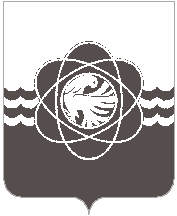 29 сессии пятого созываот 08.10.2021 № 203В соответствии со статьей 26 Устава муниципального образования «город Десногорск» Смоленской области, руководствуясь пункта 2.3 Положения о порядке владения, пользования и распоряжения муниципальным имуществом муниципального образования «город Десногорск» Смоленской области, утвержденного решением Десногорского городского Совета от 24.04.2012 № 620,  рассмотрев обращение Администрации муниципального образования  «город Десногорск» Смоленской области от 04.10.2021 № 8758, учитывая рекомендации постоянной депутатской комиссии планово-бюджетной, по налогам, финансам и инвестиционной деятельности, Десногорский городской СоветР Е Ш И Л:1. Принять от Департамента Смоленской области по образованию и науке в собственность муниципального образования «город Десногорск» Смоленской области объекты движимого имущества для общеобразовательных учреждений:2. Настоящее решение опубликовать в газете «Десна».О принятии в собственность муниципального образования «город Десногорск» Смоленской области объектов движимого имущества для общеобразовательных учреждений№ п/пНаименование товараСерийный номерЦена за единицу,руб.Коли-чество, шт.Сумма, руб.Учебная литература 20216051909,00Рабочая станция АРМ ITP Business (с установкой и настройкой)Системный блок:               100521240100521159100521150100521196100521153100521197100521151100521147100521171100521158100521154Монитор: CN-0RGF30-WSL00-13N-BJGBCN-0RGF30-WSL00-0B4-C5SBCN-0RGF30-WSL00-13N-BGQBCN-0RGF30-WSL00-13N-BHRBCN-0RGF30-WSL00-13N-BH2BCN-0RGF30-WSL00-13N-BNABCN-0RGF30-WSL00-13N-C6NBCN-0RGF30-WSL00-13N-BGLBCN-0RGF30-WSL00-13N-BHCBCN-0RGF30-WSL00-13N-BG9BCN-0RGF30-WSL00-0B4-BZ5B46893,0011515823,00МФУ лазерное Pantum M6550NWСЕ4Е06236410659,61110659,61Председатель Десногорского городского Совета                                                                      А.А. ТерлецкийГлава     муниципального      образования «город Десногорск» Смоленской области                                                  А.Н. Шубин 